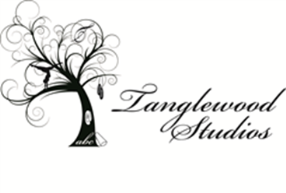  Wheat and Beet Days                                       Lil’ Miss and Lil’ Mr Contest                   Sponsored by Tanglewood Studios NAME:___________________________________________________  Girl or BoyNICK NAME:____________________________________________________________________PARENTS NAME:________________________________________________________________AGE on July 8, 2022 _____________________      BIRTHDAY:______________________FAVORITE THINGS TO DO:_______________________________________________________________________________________________________________________________________________________________Contest will take place at Garland Park Friday. July 8th  (North East side by the Bowery)AGE                                       REGISTERING TIMES                 JUDGING TIME2-3 years                                4:30 – 5:00                                           5:00 (Girls) 5:15 (Boys)4-5 years                                5:00-5:30                                              5:30(Girls) 5:45 (Boys)*Each child will come out on stage and answer questions. Limited to 10 girls and boys in each age category. Winners will ride in the parade on the Tanglewood trailer (a parent will need to ride with them)*Participants will receive gifts from Tanglewood, Garland City, and local merchants.*We will pick a King, Queen and 2 attendants in each category.      $5 Pre-Registration $7 Day of Registration  (limit of 10 boys and 10 girls in each category)Preregister at tanglewoodstudios@hotmail.com or at the Garland City office